PROTOCOLO PREMIO TECNOS NUEVO LEÓN 4.0 - 2018“Buscamos a las empresas en el Estado referentes en Industria 4.0”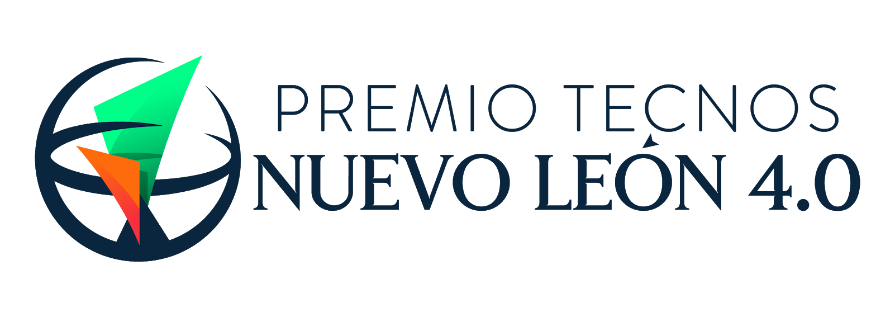 CATEGORÍA “SERVICIO”Con Base a la Información que se Proveerá para la Evaluación de su Desarrollo o Solución 4.0 en el Premio Tecnos Nuevo León 4.0, y usando la Guía de Participación al Premio como referencia, por favor explique con detalle la naturaleza y características del Desarrollo o Solución NL4.0 que está sometiendo para su participación en el Premio. Este documento, o Protocolo del Proyecto, servirá a los Evaluadores del Premio para a tener una idea clara y detallada de la Solución NL4.0 que propone y poder así emitir un mejor veredicto. Agregar toda información complementaria, así como Imágenes y/o Diagramas que sirvan al Evaluador para una mejor apreciación del Desarrollo o Solución NL4.0 que suscribe.SECCIÓN 1. DESARROLLO O SOLUCIÓN NL4.0 (10%)Contexto Desarrollo o Solución NL4.0Describa el Contexto del Desarrollo o Solución NL4.0…¿En qué consiste?, ¿Cómo se Realizó?, ¿Con quién se Realizó?, ¿Nivel de Dominio de la Tecnología I4.0 Utilizada?, ¿Beneficios Obtenidos – Cuantitativos y Cualitativos?...SECCIÓN 2. ALINEACIÓN DE TECNOLOGÍAS NL4.0 (10%)Describa las Tecnologías de Industria 4.0 Utilizadas en el Desarrollo o Solución NL4.0… ¿Nivel de Dominio de la(s) Tecnología(s) I4.0 Utilizada(s)?... listar únicamente las Tecnologías NL4.0 que apliquen…Alineación con BlockchainDescriba el Uso y Dominio de la Tecnología… Solo si Aplica al Desarrollo o Solución NL4.0...Alineación con la NubeDescriba el Uso y Dominio de la Tecnología… Solo si Aplica al Desarrollo o Solución NL4.0...Alineación con RobóticaDescriba el Uso y Dominio de la Tecnología… Solo si Aplica al Desarrollo o Solución NL4.0...Alineación con SimulacionesDescriba el Uso y Dominio de la Tecnología… Solo si Aplica al Desarrollo o Solución NL4.0...Alineación con Materiales AvanzadosDescriba el Uso y Dominio de la Tecnología… Solo si Aplica al Desarrollo o Solución NL4.0...Alineación con Realidad Virtual / AumentadaDescriba el Uso y Dominio de la Tecnología… Solo si Aplica al Desarrollo o Solución NL4.0...Alineación con Manufactura AditivaDescriba el Uso y Dominio de la Tecnología… Solo si Aplica al Desarrollo o Solución NL4.0...Alineación con Internet de las CosasDescriba el Uso y Dominio de la Tecnología… Solo si Aplica al Desarrollo o Solución NL4.0...Alineación con Big DataDescriba el Uso y Dominio de la Tecnología… Solo si Aplica al Desarrollo o Solución NL4.0... Alineación con CiberseguridadDescriba el Uso y Dominio de la Tecnología… Solo si Aplica al Desarrollo o Solución NL4.0... Alineación con SoftwareDescriba el Uso y Dominio de la Tecnología… Solo si Aplica al Desarrollo o Solución NL4.0... Alineación con Inteligencia ArtificialDescriba el Uso y Dominio de la Tecnología… Solo si Aplica al Desarrollo o Solución NL4.0...Sección 3. Madurez Digital del Desarrollo o Solución NL4.0 (20%)Describa la Capacidad del Desarrollo o Solución NL4.0 para adquirir, Procesar y Conectarse con las máquinas, las plantas y/o la cadena de valor de manera general.…Procesamiento de DatosDescriba el Nivel del Procesamiento de Datos del Desarrollo o Solución.…Comunicación para el Intercambio Automatizado de Datos entre MáquinasDescriba el Nivel del Procesamiento de Datos del Desarrollo o Solución.…Interconexión entre la ProducciónDescriba el Nivel del Interconexión con el Proceso Productivo del Desarrollo o Solución.…Infraestructura de las Tecnologías de la Información y Telecomunicaciones en el ServicioDescriba la Infraestructura Utilizada por el Desarrollo o Solución para la Comunicación de la Oferta del Servicio.…Interfases Persona-MáquinaDescriba la Forma en que el Desarrollo o Solución se conecta con el Humano/Usuario…SECCIÓN 4. BENEFICIOS Y RESULTADOS DEL DESARROLLO O SOLUCIÓN NL4.0 (50%)Describa el Desarrollo o Solución NL4.0 Contribuye a los Objetivos y Resultados de la Organización de Manera Detallada e Incluya el sustento necesario…Contribución a Objetivo(s) Estratégico(s)Describa como el Desarrollo o Solución NL4.0 Contribuye a los Objetivos Estratégicos de la Organización…Análisis de los Beneficios e ImpactoDescriba como el Desarrollo o Solución NL4.0 Beneficia a la Organización… Resultados y su SostenibilidadIntegre la Evidencia de Resultados Significativos Obtenidos con el Desarrollo o Solución 4.0 que sustente su éxito en desempeño y económico o comercial…Sección 5. Extensión del Desarrollo o Solución NL4.0 (10%)Describa como el Desarrollo o Solución NL4.0 es (o puede ser) escalable y explotable a otras áreas de la organización o con terceros…Extensión de la SoluciónDescriba y Sustente la escalabilidad del Desarrollo o Solución NL4.0…